Wednesday May 13th 20203rd Class Ms HughesFor additional support see  https://padlet.com/thirdclassmshughes/7nelhuv6lglw4ti6English (My Read at Home and Get Set are available online see webpage)My Spelling Workbook  pg 60 Unit 15 Today’s spellings: Rome-claw (LCWC) Write spelling 3 times.Write 4 sentences with each spelling word.Answer Q7 Word Meanings pg 60 My Spelling WorkbookGet Set –What is a prefix? Where is it’s position in a word? (start/middle/end) Can you identify the prefix in a word?Answer QE Word watch 1-4. (Prefix)My Read at home- Read the next page and answer questions orally.Library Book- Read your library book or listen to a story on www.storylineonline.net/library/ or Elevenses with David WalliamsMaths (Planet Maths available online see webpage)Mental Maths Book- Week 31 pg 85 complete WednesdayTables Champion- Week 30 pg 39 complete WednesdayWarm Up- Word Problem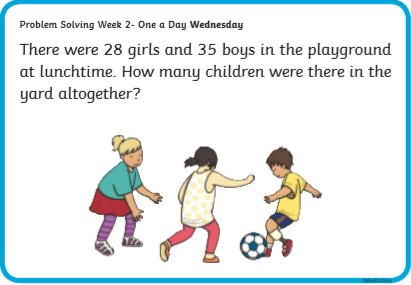 Planet Maths- Topic 24:Division pg 145Divide a two-digit number by a one-digit number with remaindersWatch https://youtu.be/KGMf314LUc0 Answer QA1-8 Use household items instead of cubesOptional B1-6GaeilgeTéama: Caitheamh Aimsire (Past Times) Litriú: comógaíocht(camoige) + cispheil (basketball). Write 3 times in copy like spellings.Déan Ceist D Scríobh an abairt mar is ceart lch 144Déan Ceist E Gramadach  lch 144ReligionLog in to ‘Grow in Love’ https://www.growinlove.ie/en/ and access the 3rd class materials. Email: trial@growinlove.ie   Password: growinlove    Select Third Class. Click into Theme 9: Celtic Christianity Lesson 1: Early Christian IrelandIn the resource section, watch the video about St. Kevin and the Monster. Science/Engineering Project This project can be completed over a few days and other members of the family can help. You have a week to work on this. Email photo’s of finished towers (landscape photos are best) on or before Wednesday 18th May.Read the design problem 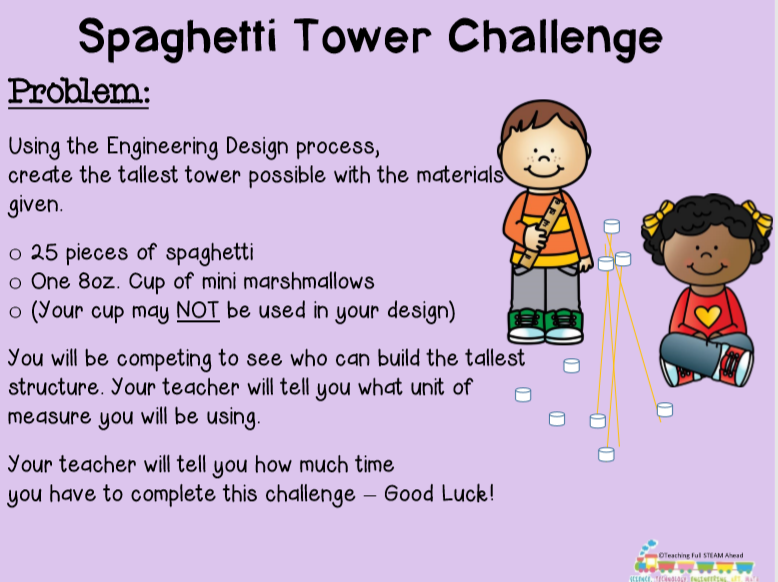 Gather Materials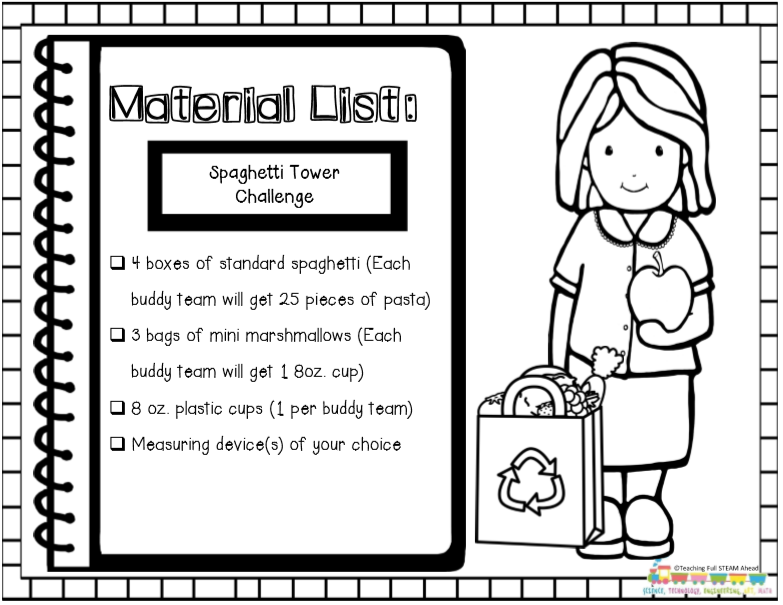 Follow Design process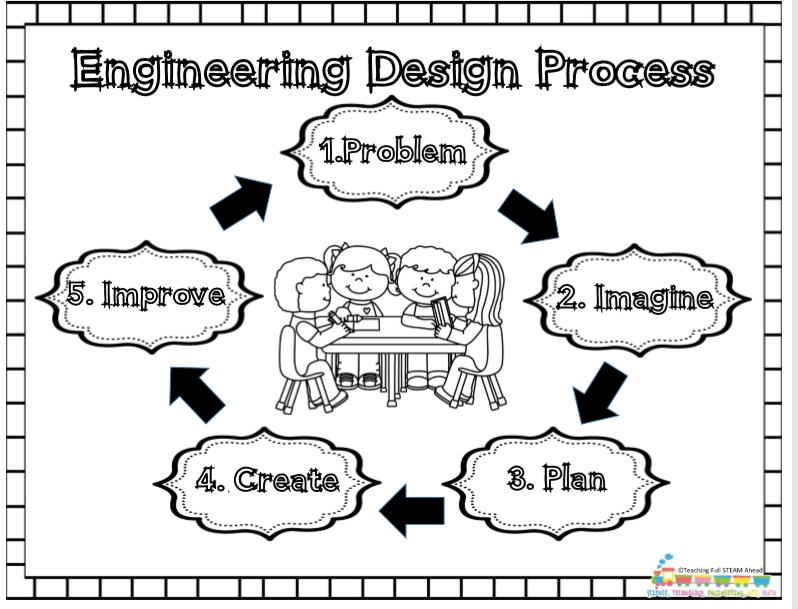 Optional ChoiceboardChoose a different activity to do each day.